Конспект итогового родительского собрания в подготовительной группе «На пороге школы»Дата проведения: 28.04.2021г.Воспитатели: Черногузова И.К., Лиханова Н.И.Цель: вовлечение родителей в процесс подготовки будущих первоклассников к школе.
Задачи:
- подведение итогов работы группы за год;
- награждение родителей за активное участие в жизни группы и детского сада;
- знакомство родителей с критериями готовности детей к школе контексте ФГОС.Повестка дня:
1. Приветствие, просмотр презентации «Из жизни группы» (воспитатели Черногузова И.К.,  Лиханова Н.И.)2. «Правила дорожного движения для будущих школьников»»  (выступает  инспектор ГИБДД Бурунов  А.И.)
3. Отчет о расходовании денежных средств на приобретение канцтоваров, развивающих игр и пособий для детей (выступает председатель родительского совета Свистина Е.В.)
4. Подготовка к организации выпускного праздника для детей (выступает член родительского совета Ковалева Ю.В.)
5. Готовность дошкольника к школе в контексте ФГОС (выступает воспитатель Черногузова И.К.) 
6. Наши достижения, награждение семей за успехи в воспитании (участвуют оба воспитателя).
7. Как преодолеть страх перед школой (выступает воспитатель Лиханова Н.И.)8. Вручение памяток на тему: «10 советов родителям будущих первоклассников» (участвуют оба воспитателя).            Ход родительского собрания:
1. Заканчивается учебный год. Наши дети стали взрослее, многое узнали, многому научились, окрепла наша дружная семья. Хочется, чтобы расставание было приятным и запоминающимся. Давайте ещё раз вспомним, каким был этот учебный год в нашей группе (просмотр фото-презентации из жизни группы).2.Слово предоставляется инспектору ГИБДД  Бурунову А.И. 3. Слово предоставляется председателю совета родителей Свистина Е.В.4. Слово предоставляется члену родительского совета Ковалева Ю.В.5. Многих родителей заботит проблема перехода детей из детского сада в школу. Родители заинтересованы в школьных успехах своего ребёнка, поэтому как можно раньше начинают готовить его к поступлению в школу. Что надо сделать, чтобы ребёнок пошёл в школу подготовленным и учился хорошо, получая при этом только положительные эмоции?
В рамках закона об образовании вышел «Федеральный государственный образовательный стандарт дошкольного образования", коротко – ФГОС, и он вступил в силу с 1 января 2014 г. 
Почему вдруг ученые взялись за разработку стандарта дошкольного образования? Потому что впервые в истории нашей культуры дошкольное детство стало особым самоценным уровнем образования — такого не было никогда, т.е. раньше дошкольный возраст рассматривался как одной из ступеней для подготовки детей к школе. Сейчас дошкольный возраст сам по себе ценен. Сущность изменения касается модели образовательного процесса. Из неё напрочь нужно искоренить учебную модель. Детей дошкольного возраста нужно не учить, а развивать. Развитие — стоит во главе угла. Развивать нужно посредством доступного для их возраста деятельности — игры.
Изменения касаются также позиции взрослого. Взрослый взаимодействует, но взаимодействие рассматривается не в формальном контексте, а в сущностном (партнёрство). Взрослый взаимодействует с детьми: вместе ставит цели, вместе действует по достижению этих целей и вместе оценивает тот продукт, что получился на выходе.
Главным стало по новому закону психологическая подготовка детей к школе, которая включает:
- интеллектуальную готовность;
- мотивационную готовность;
- эмоционально-волевую готовность;- коммуникативную готовность.
Интеллектуальная готовность предполагает развитие внимания, памяти, сформированные мыслительные операции анализа, синтеза, обобщения, установление закономерностей, пространственного мышления, умение устанавливать связи между явлениями и событиями, делать простейшие умозаключения на основе аналогии.
Мотивационная готовность. Иными словами, ребенок должен ориентироваться во времени, пространстве и подразумевает наличие у него желания принять новую социальную роль — роль школьника.
С этой целью родителям необходимо объяснить своему ребенку, что учёба – это труд, дети ходят учиться для получения знаний, которые необходимы каждому человеку. Следует давать ребенку только позитивную информацию о школе.
Волевая готовность предполагает наличие у ребенка способностей:
- ставить перед собой цель,
- принять решение о начале деятельности,
- наметить план действий,
- выполнить его, проявив определенные усилия,
- оценить результат своей деятельности,
- а также умения длительно выполнять не очень привлекательную работу.
Коммуникативная готовность проявляется в умении ребенка подчинять свое поведение законам детских групп и нормам поведения, установленным в классе. Она предполагает способность включиться в детское сообщество, действовать совместно с другими ребятами, в случае необходимости уступать или отстаивать свою правоту, подчиняться или руководить.
В целях развития коммуникативной компетентности следует поддерживать доброжелательные отношения вашего сына или дочери с окружающими. Личный пример терпимости во взаимоотношениях с друзьями, родными, соседями также играет большую роль в формировании этого вида готовности к школе.
Вот портрет дошкольника, готового к обучению в школе: - Физически развитый, овладевший основными культурно-гигиеническими навыками. У ребенка сформированы физические качества и потребность в двигательной активности. Соблюдает элементарные правила ЗОЖ.
- Любознательный. Интересуется новым и неизвестным. Задает вопросы взрослому, любит экспериментировать. Способен самостоятельно действовать в различных видах детской деятельности.
- Эмоционально-отзывчивый. Сопереживает персонажам сказок, историй, рассказов. Эмоционально реагирует на произведения изобразительного искусства, музыкальные и художественные произведения, мир природы.
- Овладевший средствами общения и способами взаимодействия со взрослыми и сверстниками. Ребенок использует вербальные и невербальные средства общения, владеет диалогической речью и конструктивными способами взаимодействия с детьми и взрослыми.
- Способный управлять своим поведением и планировать свои действия, направленные на достижение конкретной цели. Поведение ребенка преимущественно определяется не сиюминутными желаниями и потребностями, а требованиями со стороны взрослых и первичными ценностными представлениями о том «что такое хорошо и что такое плохо». Ребенок способен планировать свои действия, направленные на достижение конкретной цели.
- Способный решать интеллектуальные и личностные задачи (проблемы, адекватные возрасту). Ребенок может применять самостоятельно усвоенные знания и способы деятельности для решения новых задач, поставленных как взрослым, так и им самим. Ребенок способен предложить собственный замысел и воплотить его в рисунке, постройке, рассказе.
Таким образом, в портрете выпускника отражаются качества личности ребенка и степень их сформированности, а не знания умения и навыки, как было раньше.
Но самое главное - и это прописано в законе об образовании, что первым и главным в воспитательно-образовательном процессе для детей являетесь вы, родители, а мы, воспитатели, можем оказать помощь в воспитании, и всегда рады, когда вы к нам обращаетесь.
6. Все эти годы мы были рядом. Наблюдали, как растут дети, помогали друг другу, сотрудничали и дружили, учились друг у друга, отмечали праздники, участвовали в конкурсах, радовались достижениям детей и вместе переживали неудачи. Каждый ребенок в нашей группе особенный, у каждого есть свои таланты и способности. Познакомьтесь с галереей «Наши достижения» (воспитатели заранее готовят на каждого ребенка небольшое портфолио, отмечают заслуги в спорте, в изодеятельности, музыке, танцах и др. Обязательно необходимо отметить каждого ребенка.)
Воспитатель награждает родителей благодарственными письмами и грамотами. Важно, чтобы каждая семья получила награду
Номинации для награждения:
- За воспитание самого одаренного ребенка.
- За воспитание самого спортивного ребенка.
- За воспитание доброты и чуткости в ребенке.
- За приобщение ребенка к здоровому образу жизни.
- Самой активной семье.
- Самой творческой семье.
- Самой отзывчивой семье.
7. Серьезное отношение семьи к подготовке ребенка к школе должно основываться, прежде всего, на стремлении сформировать у ребенка желание многое узнать и многому научиться, воспитание в детях самостоятельности, интереса к школе, уверенности в себе, отсутствии боязни высказывать свои мысли и задавать вопросы, проявлять активность в общении с педагогами.
Зачитывание памятки «Как преодолеть страх перед школой».
- Никогда не запугивайте ребенка школой, даже невольно. Нельзя говорить: «Ты плохо считаешь, как же ты будешь учиться?», «Ты не умеешь себя вести, таких детей в школу не берут», «Не будешь стараться, в школе будут одни двойки».
- Читайте ребенку художественную литературу о школьной жизни, смотрите и обсуждайте мультфильмы, кино о школе.
- Формируйте у ребенка позитивное отношение к школе, атрибутами школьной жизни, знакомым первоклашкам.
- Не возлагайте непосильных, необоснованных надежд на то, что ребенок будет в школе лучшим учеником, превосходящим своих одноклассников.
- Старайтесь больше времени проводить с ребенком, общайтесь с ним на равных, тем самым, давая понять, что он достаточно взрослый.
- Чаще хвалите своего ребенка, пусть даже за небольшие достижения. Формируйте, таким образом, ситуацию успеха, укрепляйте его веру в собственные силы и возможности.
Образование может сделать ребенка умным, но счастливым делает его только душевное, разумно организованное общение с близкими и любимыми людьми - семьей. В ваших силах создать в семье именно такую обстановку, которая не только подготовит ребенка к успешной учебе, но и позволит ему занять достойное место среди одноклассников, чувствовать себя в школе комфортно. Если вам удастся разумно организовать жизнь вашего ребенка, это облегчит вам взаимное познание, убережет от многих неприятностей в будущем и подарит часы общения с близким человеком. Итак, некоторые практические рекомендации:
- Будите ребенка спокойно, проснувшись, он должен увидеть вашу улыбку и услышать ласковый голос.
- Не подгоняйте с утра, не дергайте по пустякам, не укоряйте за ошибки и оплошности, даже если вчера предупреждали.
- Не торопите. Умение рассчитывать время – ваша задача, и, если это плохо удается, это не вина ребенка.
- Ни в коем случае не прощайтесь, «предупреждая»: «смотри, не балуйся», «веди себя хорошо», «чтобы сегодня не было плохих оценок» и т.п.
- Пожелайте ребенку удачи, подбодрите, найдите несколько ласковых слов – у него впереди трудный день.
- Забудьте фразу «Что ты сегодня получил? 
- Встречайте ребенка после школы спокойно, не обрушивайте на него тысячу вопросов, дайте расслабиться (вспомните, как вы сами чувствуете себя после тяжелого рабочего дня, многочасового общения с людьми). Если же ребенок чересчур возбужден, если жаждет поделиться чем-то, не отмахивайтесь, не откладывайте на потом, выслушайте, это не займет много времени.
- Выслушав замечания учителя, не торопитесь устраивать ребенку взбучку, постарайтесь, чтобы ваш разговор с учителем происходил без ребенка. 
- После школы не торопитесь садиться за уроки, необходимо два-три часа отдыха (а в первом классе хорошо бы часа полтора поспать) для восстановления сил. Лучшее время для приготовления уроков с 15 до 17 часов.
- Не заставляйте делать все уроки в один присест, после 15-20 минут занятий необходимы 10-15 минутные «переменки», лучше, если они будут подвижными. Во время приготовления уроков не сидите «над душой», дайте возможность ребенку работать самому, но уж если нужна помощь, наберитесь терпения. Спокойный тон, поддержка («не волнуйся, все получится», «давай разберемся вместе», «я тебе помогу»), похвала (даже если не очень получается) - необходимы.
- Помните, что в течение учебного года есть критические периоды, когда учиться сложнее, быстрее наступает утомление, снижена работоспособность. Это первый 4-6 недель для первоклассников, (3-4 недели для учащихся 2-4 класса), конец 2 четверти (примерно с 15 декабря), первая неделя после зимних каникул, середина 3 четверти. В эти периоды следует быть особенно внимательными к состоянию ребенка.
8. Вручение памяток на тему: «10 советов родителям будущих первоклассников».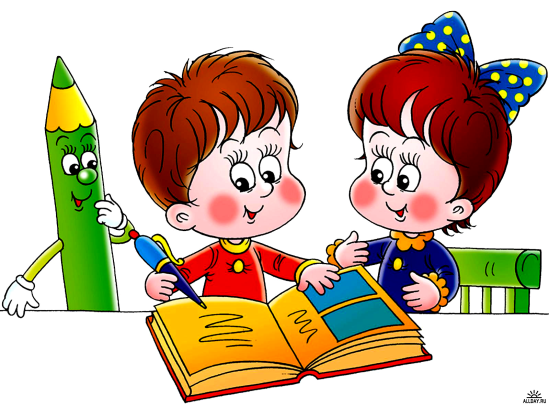 10 советов родителям будущих первоклассников:Совет 1. Помните, что Вы выбираете школу не для себя, а для Вашего ребенка, поэтому попробуйте учесть все факторы, которые могут осложнить его обучение.Совет 2.Обязательно познакомьтесь со школой, условиями обучения, педагогами.Совет 3. Выясните, по какой программе будет учиться Ваш ребенок, какая будет у него нагрузка (сколько уроков в день, есть ли обязательные дополнительные занятия).Совет 4. Узнайте, когда начинаются занятия, и рассчитайте, сколько времени необходимо на дорогу в школу. Добавьте еще час на утренние процедуры и завтрак – не придется ли вставать слишком рано?Совет 5. Постарайтесь познакомиться и побеседовать с учительницей Вашего ребенка. Подумайте, сможет ли она учесть его особенности (и захочет ли).Совет 6. Уточните, в какое время ребенок будет возвращаться домой из школы. Это необходимо, если Вы планируете какие-либо дополнительные занятия (музыкальная школа, кружки, секции).Совет 7. Подготовьте место для занятий ребенка дома. Проследите, чтобы мебель соответствовала росту ребенка. Это место должно быть хорошо освещено (желательно естественным светом), должно быть удобным и не содержать ничего лишнего.Совет 8. Не настраивайте ребенка только на успех, но и не запугивайте неудачами.Совет 9. Помните, что адаптация к школе не простой процесс и происходит совсем не быстро. Первые месяцы могут быть очень сложными. Хорошо, если в этот период привыкания к школе кто-то из взрослых будет рядом с ребенком.Совет 10. Не относитесь к первым неудачам ребенка как к краху всех Ваших надежд.Помните: ему, очень, нужна Ваша вера в него, умная помощь и поддержка.